АДМИНИСТРАЦИЯ 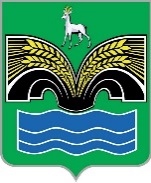 СЕЛЬСКОГО ПОСЕЛЕНИЯ ШИЛАНМУНИЦИПАЛЬНОГО РАЙОНА КРАСНОЯРСКИЙ САМАРСКОЙ ОБЛАСТИПОСТАНОВЛЕНИЕот 27 июля 2022 года № 36О внесении изменений в состав комиссии по соблюдению требований к служебному поведению муниципальных служащих и урегулированию конфликта интересов в Администрации сельского поселения Шилан муниципального района Красноярский Самарской областиВ связи с кадровыми изменениями в администрации сельского поселения Шилан муниципального района Красноярский Самарской области, администрация сельского поселения Шилан муниципального района Красноярский Самарской области ПОСТАНОВЛЯЕТ:1. Внести в состав комиссии по соблюдению требований к служебному поведению муниципальных служащих и урегулированию конфликта интересов в Администрации сельского поселения Шилан муниципального района Красноярский Самарской области, утвержденный постановлением Администрации сельского поселения Шилан муниципального района Красноярский Самарской области от 19.04.2016 № 12 (с изменением от 15.11.2018 № 55, 01.02.2022 № 14), изменение, изложив его в следующей редакции:«СОСТАВкомиссии по соблюдению требований к служебному поведению муниципальных служащих и урегулированию конфликта интересов в Администрации сельского поселения Шилан муниципального района Красноярский Самарской областиЛаврюшова Екатерина Владимировна  - Глава сельского поселения Шилан муниципального района Красноярский Самарской области, председатель комиссии.Бельмичева Татьяна Владимировна - специалист 1 категории - главный бухгалтер администрации сельского поселения Шиланмуниципального района Красноярский Самарской области, заместитель председателя комиссии.Логинова Светлана Геннадьевна – специалист 1 категории Администрации сельского поселения Шиланмуниципального района Красноярский Самарской области, секретарь комиссии.Большакова Татьяна Валериевна - учитель государственного бюджетного общеобразовательного учреждения Самарской области средняя общеобразовательная школа с. Шилан муниципального района Красноярский Самарской области(по согласованию).Дудникова Ольга Георгиевна - социальный работник Автономной некоммерческой организации «Центр социального обслуживания населения Северного округа» (по согласованию).Сафронова Елена Юрьевна- учитель государственного бюджетного общеобразовательного учреждения Самарской области средняя общеобразовательная школа с. Шилан муниципального района Красноярский Самарской области (по согласованию).».2. Опубликовать настоящее постановление в газете «Красноярский вестник» и разместить на официальном сайте Администрации муниципального района Красноярский Самарской области в сети «Интернет» в разделе /Поселения/.3. Настоящее решение вступает в силу со дня его официального опубликования.Глава сельского поселения Шиланмуниципального района Красноярский  Самарской области						   Е.В.Ларюшова